Bitte bringt zu unseren Treffen immer mit:	etwas zu Trinken	Schreibzeug	eine Bibel	CPA-LiederbuchNatürlich tragen wir immer die komplette Pfadikluft!Kontaktadressen:Gruppenleitung	Birgit und Holger Böhm	Löfflerstr. 9	73054 Eislingen	Tel. 07161 / 6513211	Mobil: 0176/47064648 / -9	E-Mail hbboehm@web.deweitere Mitarbeiter	Sabine Meder	Tel. 07021/44358	Sepp Nagl	Tel. 07331/818488	Niklas Böhm	Lukas MederIm Internet sind wir zu finden unter:	http://cpa-goeppingen.adventist.euEin Blick auf diese Seite lohnt sich!!Unsere Kontoverbindung:	Freikirche der STA-CPA Göppingen	Kreissparkasse Göppingen	IBAN DE44610500000016031946	BIC GOPSDE6GXXXUnser Treffpunkt ist, wenn nicht anders angegeben:	Carl-Hermann-Gaiser-Str. 14	73033 Göppingen	von 10.00 bis 13.00 UhrGANZ Wichtig! Nur Pfadis, die regelmäßig zu den Gruppenstunden kommen, können an den Lagern teilnehmen. Wer Fachabzeichen oder Gradabzeichen machen möchte, darf sich einfach bei uns melden! NEU! mit * gekennzeichnete Termine sind Pflichttermine für die Teilnahme an Lagern!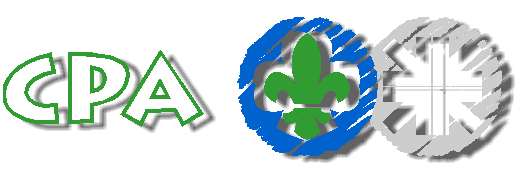 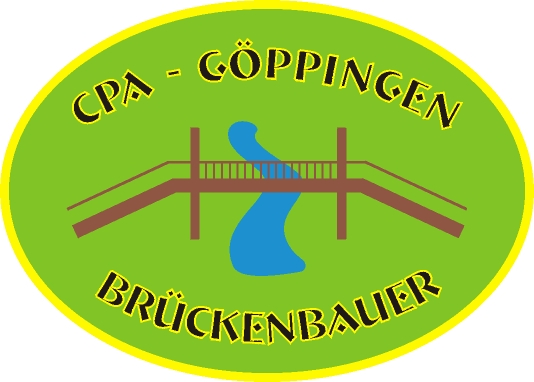 Jahresprogramm 2024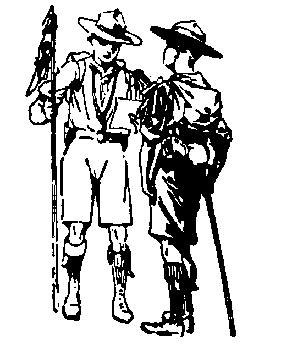 b12. - 14. JanuarTheoretische CPA-Leiterschulung21. JanuarStart in‘ s neue Pfadi-Jahr03. Februar SABBATVORMITTAG!Pfadi-Gottesdienst in Esslingen!25. Februar *Gruppenstunde03. März *Gruppenstunde17. März *Gruppenstunde28. März - 01. April27. Osterlager FriedensauInfos über die Jugendabteilung14. April *Gruppenstunde19. – 21. AprilPraktische CPA-Leiterschulung auf dem ZAP28. April *Gruppenstunde03. – 05. MaiFrühlingslager auf den Rauhen WiesenPflichtprogramm für die STEWA !*Einladung erhaltet ihr rechtzeitig vorher07. MaiGruppenstunde20. - 26. Mai2. STErnWAnderung BW/BY mit Abschlusslager auf der NordalbDas Highlight des Jahres! Für uns wieder einmal ein HeimspielEinladung erhaltet ihr ein paar Wochen vorher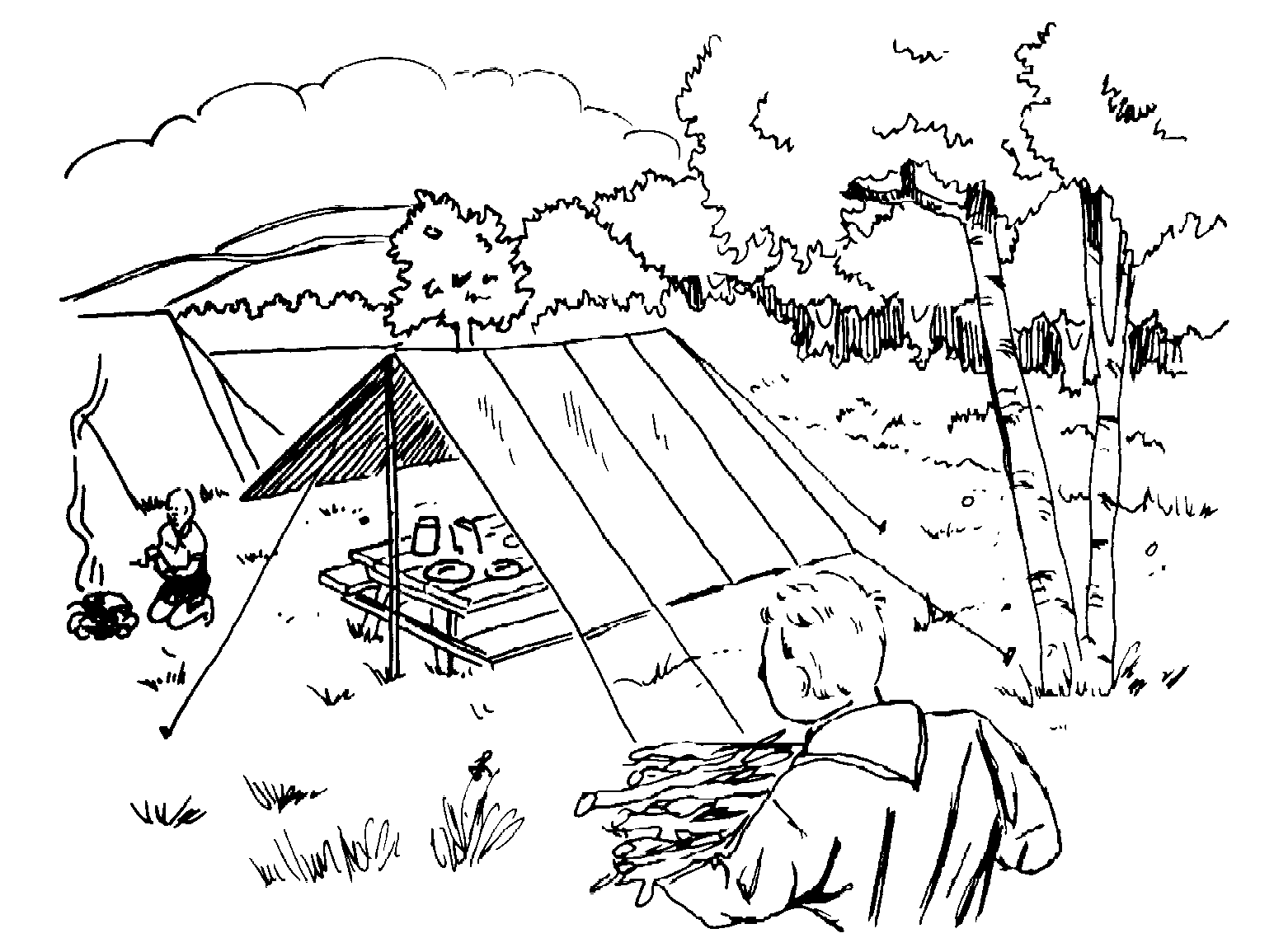 09. Juni *Materialschlacht nach der STEWA23. Juni *Gruppenstunde07. Juli*Gruppenstunde21. JuliGruppenstunde und Abschluss vor den FerienSommerferien     Erholung     Sonne August / Septembervorerst letztes Survivalcamp in den Karpaten für ScoutsAnmeldung über die Jugendabteilung15. September *Gruppenstunde – Start nach den Ferien29. September *Gruppenstunde11. - 13.OktoberHerbstlager wieder einmal auf der Laichinger Hütte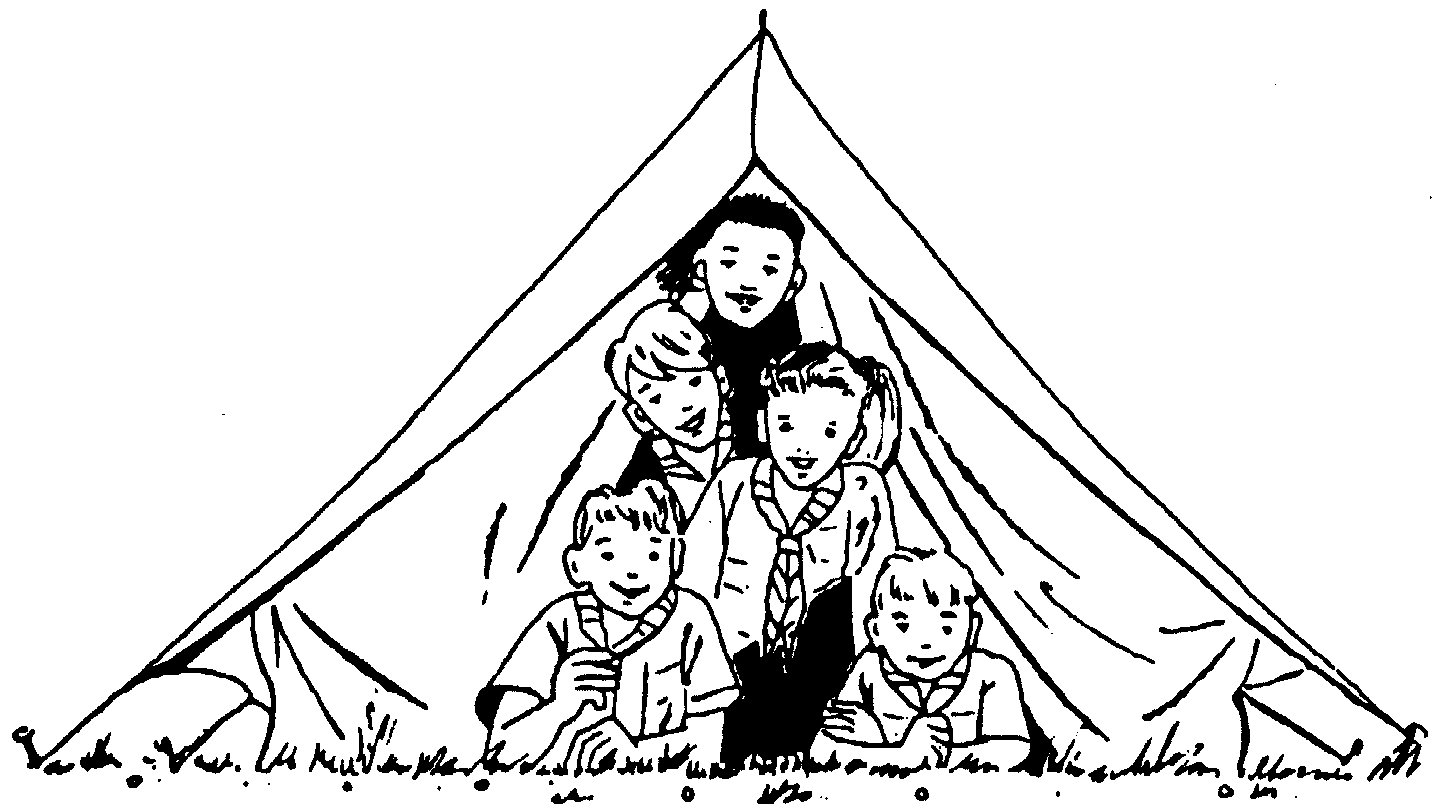 02. November Landesjugendsabbat08. - 10. NovemberCPA-Leitertagung auf der Diepoldsburg17. November nachmittagsTag der offenen Tür für die Paketaktion„Kinder helfen Kindern“ 01. DezemberGruppenstunde15. DezemberGruppenstunde und Jahresabschluss